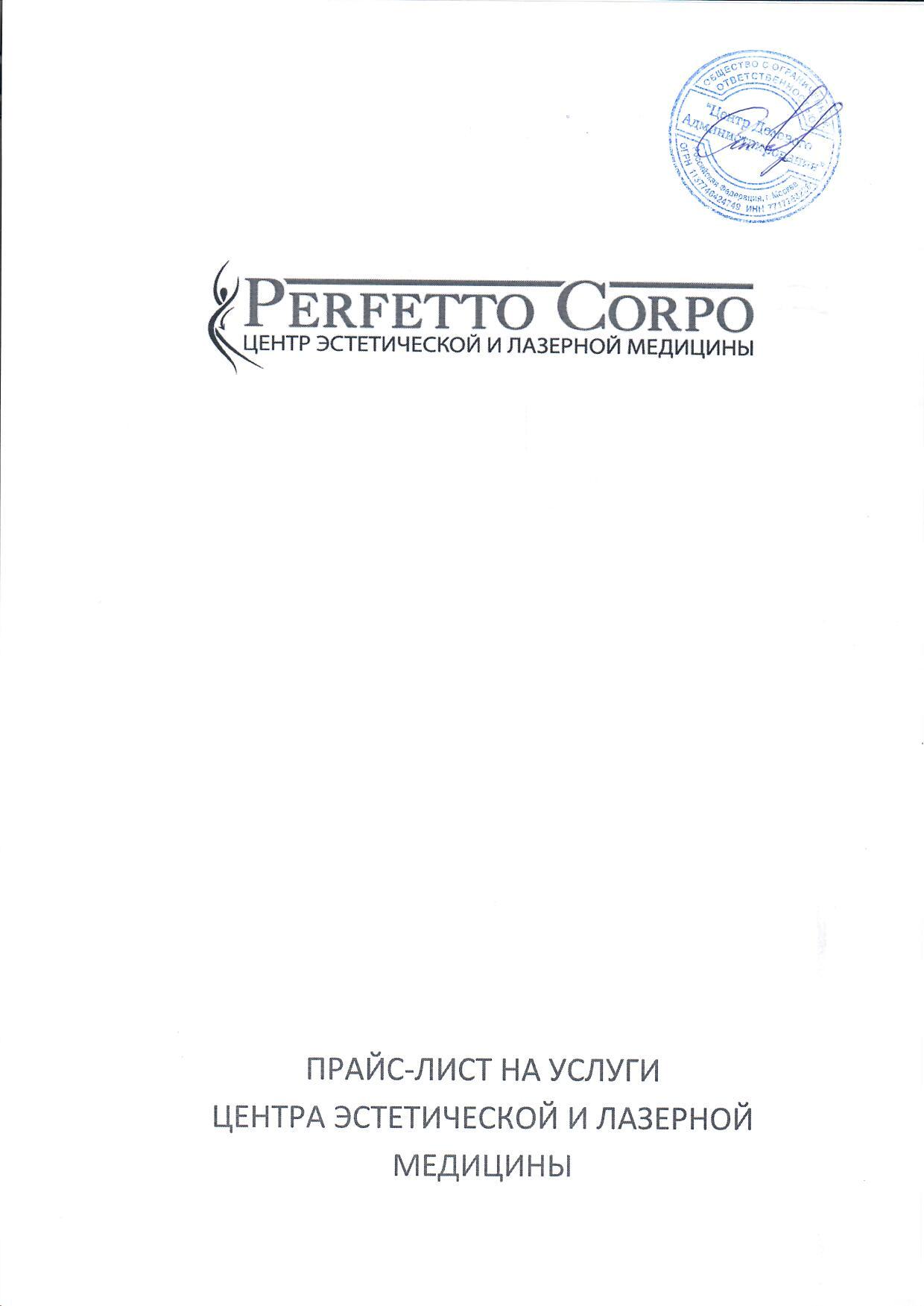 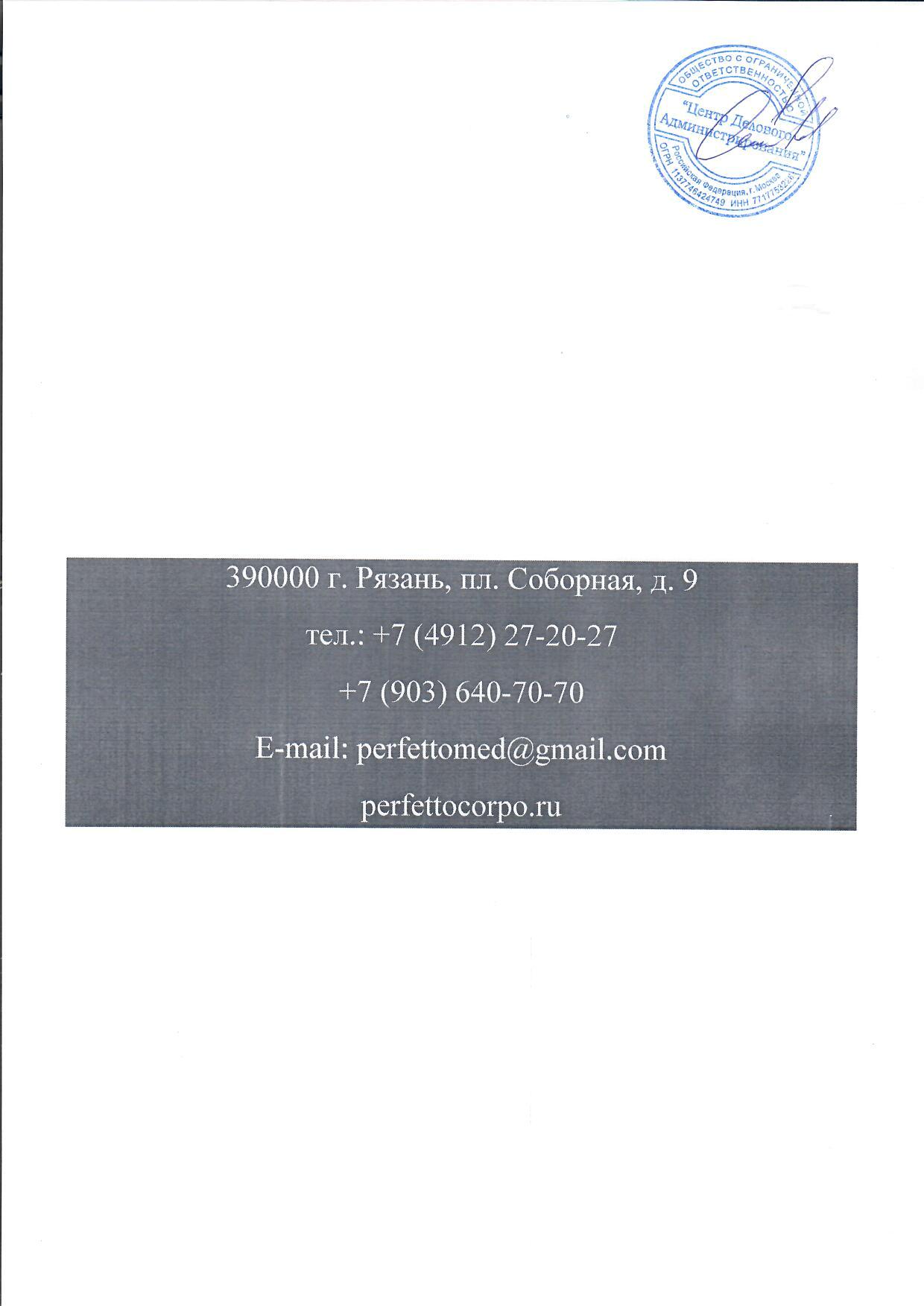 КодуслугиНазвание услугиСтоимость,руб.КОНСУЛЬТАЦИЯ СПЕЦИАЛИСТАКОНСУЛЬТАЦИЯ СПЕЦИАЛИСТАКОНСУЛЬТАЦИЯ СПЕЦИАЛИСТА10001Консультация главного врача 1 00010002Консультация хирурга 60010003Консультация пластического хирурга 1 00010004Консультация онколога-мамолога1 00010005Консультация дермато-косметолога50010006Консультация косметолога 30010007Консультация трихолога60010008Консультация специалиста по коррекции фигурыБесплатно10009Повторный прием специалиста20010010Осмотр после коррекция вросшего ногтя10010011Осмотр после коагуляции 10010012Осмотр после удаления новообразований 10010013Осмотр после лазерного пилинга 10010014Лечение (без учета расходных материалов) 30010015Иньекции (без учета препарата, расходных материалов) 20010016Снятие послеоперационных швов30010017Гистологическое исследование удаленного материала 1 80010018Изготовление мезотерапевтического коктейля 1000		КОНСУЛЬТАЦИЯ СПЕЦИАЛИСТА ПО СНИЖЕНИЮ ВЕСА		КОНСУЛЬТАЦИЯ СПЕЦИАЛИСТА ПО СНИЖЕНИЮ ВЕСА		КОНСУЛЬТАЦИЯ СПЕЦИАЛИСТА ПО СНИЖЕНИЮ ВЕСА10100Консультация психолога + программа рациона питания 3 00010101Базовый курс коррекции фигуры (4 встречи по 1,5 часа + сопровождение 0,5 года) 15 00010102Экспресс курс коррекции фигуры (2 встречи по 1,5 часа + сопровождение 3 месяца) 8 00010103Разовая консультация по весу – 1 встреча в течении 1 часа3 00010104Разработка рациона питания- 2 встречи по 1 часу 6 00010105Семейный (групповой курс) до 5 человек – 3 встречи по 3 часа + сопровождение 3 месяца 10 00010106Психологический курс – неограниченный по времени (от 1 года) по 1-2 встречи в неделю 2 500КодуслугиНазвание услугиНазвание услугиСтоимость,руб.ЛАЗЕРНАЯ КОСМЕТОЛОГИЯЛАЗЕРНАЯ КОСМЕТОЛОГИЯЛАЗЕРНАЯ КОСМЕТОЛОГИЯЛАЗЕРНАЯ КОСМЕТОЛОГИЯЛазерная коагуляция на аппарате Fotona SP Spectro (Словения)Лазерная коагуляция на аппарате Fotona SP Spectro (Словения)Лазерная коагуляция на аппарате Fotona SP Spectro (Словения)Лазерная коагуляция на аппарате Fotona SP Spectro (Словения)21001 Удаление паппилом, доброкачественных образований кожи, традиционно, посредством скальпеля (цена за 1 шт.)Удаление паппилом, доброкачественных образований кожи, традиционно, посредством скальпеля (цена за 1 шт.)55021002Удаление паппилом, доброкачественных образований кожи, традиционно, посредством скальпеля более 5 шт (цена за 1 шт.)Удаление паппилом, доброкачественных образований кожи, традиционно, посредством скальпеля более 5 шт (цена за 1 шт.)38021003Лазерная коагуляция невусов, папиллом (цена за 1 шт.)Лазерная коагуляция невусов, папиллом (цена за 1 шт.)1 43021004Лазерная коагуляция множественных папиллом более 5 шт. (цена за 1 шт.)Лазерная коагуляция множественных папиллом более 5 шт. (цена за 1 шт.)72021005Лазерная коагуляция бородавок (цена за 1 шт.)Лазерная коагуляция бородавок (цена за 1 шт.)1 45021006Лазерная коагуляция множественных бородавок более 5 шт. (цена за 1 шт.)Лазерная коагуляция множественных бородавок более 5 шт. (цена за 1 шт.)88021009Лазерная коагуляция подошвенных бородавок Лазерная коагуляция подошвенных бородавок 1 76021099Лазерная коагуляция сосудов (цена за 1 кв.см.) (цена за один сеанс)Лазерная коагуляция сосудов (цена за 1 кв.см.) (цена за один сеанс)1 21021100Лазерная коагуляция гемангиом (цена за 1 кв.см.) (цена за один сеанс)Лазерная коагуляция гемангиом (цена за 1 кв.см.) (цена за один сеанс)1 21021007Лазерная коагуляция пигментных пятен (цена за 1 кв.см.) (цена за один сеанс)Лазерная коагуляция пигментных пятен (цена за 1 кв.см.) (цена за один сеанс)1 21021008Лазерная коагуляция татуировок, цветные или синие (цена за 1 кв.см.) (цена за один сеанс)Лазерная коагуляция татуировок, цветные или синие (цена за 1 кв.см.) (цена за один сеанс)99021010Лазерная коагуляция ксантелазмы и других образований век (цена за 1 шт.)Лазерная коагуляция ксантелазмы и других образований век (цена за 1 шт.)1 59021011Лазерная коагуляция ангиопапилломы кожи (цена за 1 шт.)Лазерная коагуляция ангиопапилломы кожи (цена за 1 шт.)1 43021012Лазерная коагуляция кератом (цена за 1 кв.см.)Лазерная коагуляция кератом (цена за 1 кв.см.)1 55021013Лазерная коагуляция атеромы кожи  (цена за 1 шт.)Лазерная коагуляция атеромы кожи  (цена за 1 шт.)1 65021014Лазерная коагуляция фибромы кожи (цена за 1 шт.)Лазерная коагуляция фибромы кожи (цена за 1 шт.)1 54021015  Лазерная коагуляция кожного рога (цена за 1 шт.)Лазерная коагуляция кожного рога (цена за 1 шт.)1 54021016Лазерная коагуляция контагиозного моллюска (цена за 1 шт.)Лазерная коагуляция контагиозного моллюска (цена за 1 шт.)49021017Коррекция вросшего ногтя (без учета расходных материалов, цена за одну шт.)Коррекция вросшего ногтя (без учета расходных материалов, цена за одну шт.)2 400Лазерная эпиляция на аппарате Fotona SP Spectro (Словения) (стоимость одного сеанса)Лазерная эпиляция на аппарате Fotona SP Spectro (Словения) (стоимость одного сеанса)Лазерная эпиляция на аппарате Fotona SP Spectro (Словения) (стоимость одного сеанса)Лазерная эпиляция на аппарате Fotona SP Spectro (Словения) (стоимость одного сеанса)21018Локального участка (цена за 1 кв.см.)Локального участка (цена за 1 кв.см.)60021019Верхняя губа Верхняя губа 2 30021020Подбородок Подбородок 3 10021021Щеки                                                           Щеки                                                           3 20021022Подмышечная область                                             Подмышечная область                                             3 20021023Предплечье  Предплечье  3 15021024Плечо  Плечо  3 05021025Руки от кисти до локтяРуки от кисти до локтя3 50021026Руки полностьюРуки полностью4 90021027Линия бикини Линия бикини 4 00021028Глубокое бикиниГлубокое бикини5 50021029Голени                                                            Голени                                                            3 50021030Бедра                           Бедра                           3 80021031Ноги полностьюНоги полностью6 00021032Спина                                                                      Спина                                                                      4 50021033Грудь         Грудь         4 600Лазерная эпиляция на аппарате DIODE AROMA II (стоимость одного сеанса)Лазерная эпиляция на аппарате DIODE AROMA II (стоимость одного сеанса)Лазерная эпиляция на аппарате DIODE AROMA II (стоимость одного сеанса)Лазерная эпиляция на аппарате DIODE AROMA II (стоимость одного сеанса)21034Локального участка (цена за 1 кв.см.)Локального участка (цена за 1 кв.см.)60021035Верхняя губаВерхняя губа1 90021036Подбородок Подбородок 2 30021037Щеки                                                           Щеки                                                           2 50021038Подмышечная область                                             Подмышечная область                                             2 90021039Предплечье  	Предплечье  	2 70021040Плечо  Плечо  2 90021041Руки до локтяРуки до локтя3 20021042Руки полностьюРуки полностью4 20021043Линия бикини Линия бикини 3 50021044Глубокое бикиниГлубокое бикини4 00021045Ноги полностьюНоги полностью5 30021046Голени                                                            Голени                                                            2 70021047Бедра                           Бедра                           3 10021048Спина                                                                      Спина                                                                      3 50021049Грудь         Грудь         2 900Лазерное омоложения на аппарате Fotona SP Spectro (Словения)(стоимость одного сеанса)Лазерное омоложения на аппарате Fotona SP Spectro (Словения)(стоимость одного сеанса)Лазерное омоложения на аппарате Fotona SP Spectro (Словения)(стоимость одного сеанса)Лазерное омоложения на аппарате Fotona SP Spectro (Словения)(стоимость одного сеанса)2105021050Лазерное 2D омоложение лица14 00021051Лазерное 2D омоложение шея+декольтеЛазерное 2D омоложение шея+декольте20 4002105221052Лазерное 3D омоложение лица 26 0002105321053Лазерное 3D омоложение шея+декольте 37 6002105421054Лазерное омоложение Fotona 4D37 0002105521055Дермальное FT-омоложение лицо (с подбородочной областью) 11 2002105621056Дермальное FT-омоложение лицо, шея 17 8002105721057Дермальное FT-омоложение лицо, шея, декольте23 3002105821058Дермальное FT-омоложение шея7 9002105921059Дермальное FT-омоложение декольте 6 7002106021060Трехмерное FT -омоложение - шея + декольте15 6002106121061Трехмерное FT -омоложение - зона декольте 10 0002106221062Трехмерное FT -омоложение - лицо с подбородочной областью20 0002106321063Трехмерное FT -омоложение - шея 7 8002106421064Трехмерное FT -омоложение - лицо+шея+декольте 32 2002106521065Пилинг «Лас-Вегас» лоб 9 5002106621066Пилинг «Лас-Вегас» носогубный треугольник 10 5002106721067Пилинг «Лас-Вегас» лицо, шея 40 9002106821068Пилинг «Лас-Вегас» все лицо36 5002106921069Пилинг «Лас-Вегас» область век и гусиных лапок12 1002107021070Пилинг «Лас-Вегас» лицо, шея, декольте 49 5002107121071Пилинг «Лас-Вегас» шея 13 2002107221072Пилинг «Лас-Вегас» внутренняя поверхность бедра 16 7002107321073Пилинг «Лас-Вегас» шея, декольте 16 7002107421074Пилинг «Лас-Вегас» область ягодиц 13 3002107521075Пилинг «Лас-Вегас» передняя брюшная стенка 16 7002107621076Пилинг «Лас-Вегас» декольте10 0002107721077Лазерный фейс-лифт -шея + декольте23 4002107821078Лазерный фейс-лифт -лицо с подбородочной областью31 0002107921079Лазерный фейс-лифт -зона декольте14 5002108021080Лазерный фейс-лифт -шея 12 2002108121081Лазерный фейс-лифт -лицо+шея+декольте 49 8002108221082Эстетическая FT-шлифовка - носогубный треугольник, постакне 9 0002108321083Эстетическая FT-шлифовка - лоб, постакне 9 0002108421084Эстетическая FT-шлифовка - щеки, постакне 12 3002108521085Эстетическая FT-шлифовка веки и гусиные лапки 14 5002108621086Эстетическая FT-шлифовка лоб 9 9002108721087Эстетическая FT-шлифовка щеки/ носогубный треугольник 11 9002108821088Эстетическая FT-шлифовка все лицо45 5002108921089Эстетическая FT-шлифовка морщин, работа по морщинам (1см) 1 1002009020090Эстетическая FT-шлифовка рубцов до 5 см 3 8002009120091Эстетическая FT-шлифовка рубцов 5-10 см 5 9502009220092Эстетическая FT-шлифовка рубцов 10-20 см 7 5002009320093Эстетическая FT-шлифовка растяжек грудь 7 8002009420094Эстетическая FT-шлифовка растяжек передний брюшной стенки10 0002009520095Эстетическая FT-шлифовка растяжек ягодиц 11 0002009620096Эстетическая FT-шлифовка растяжек бедер 15 5002009720097Эстетическая FT-шлифовка "красивый живот" - шлифовка передний брюшной стенки25 5002009820098Эстетическая FT-шлифовка морщин прицельная работа (1 см2) 1 100Фракционное омоложение (кисти рук)10 500Фракционное омоложение (носогубный треугольник)10 500Фракционное омоложение (шея)10 500Фракционное омоложение (гусиные лапки-вокруг глаз)10 500Лазерное лечение угревой болезни на аппарате Fotona SP Spectro (Словения)(стоимость одного сеанса)Лазерное лечение угревой болезни на аппарате Fotona SP Spectro (Словения)(стоимость одного сеанса)Лазерное лечение угревой болезни на аппарате Fotona SP Spectro (Словения)(стоимость одного сеанса)Лазерное лечение угревой болезни на аппарате Fotona SP Spectro (Словения)(стоимость одного сеанса)2010320103Стоимость 1 процедуры 1 700Комплексное лечение угревой болезни5 500Код услугиНазвание услугиНазвание услугиСтоимость,руб.Стоимость,руб.Стоимость,руб.АППАРАТНАЯ КОСМЕТОЛОГИЯАППАРАТНАЯ КОСМЕТОЛОГИЯАППАРАТНАЯ КОСМЕТОЛОГИЯАППАРАТНАЯ КОСМЕТОЛОГИЯАППАРАТНАЯ КОСМЕТОЛОГИЯФракционная мезотерапия (Mcure AMTS) (без учета стоимости препаратов)Фракционная мезотерапия (Mcure AMTS) (без учета стоимости препаратов)Фракционная мезотерапия (Mcure AMTS) (без учета стоимости препаратов)Фракционная мезотерапия (Mcure AMTS) (без учета стоимости препаратов)Фракционная мезотерапия (Mcure AMTS) (без учета стоимости препаратов)310011 зона (лицо/шея/декольте)1 зона (лицо/шея/декольте)1 7001 7001 700310021 зона (живот/бедра/ягодицы/талия)1 зона (живот/бедра/ягодицы/талия)2 2002 2002 200Монополярный RF-лифтинг  (MONO RF)Монополярный RF-лифтинг  (MONO RF)Монополярный RF-лифтинг  (MONO RF)Монополярный RF-лифтинг  (MONO RF)Монополярный RF-лифтинг  (MONO RF)31003RF-лифтинг лицоRF-лифтинг лицоRF-лифтинг лицо2 9002 9002 90031004RF-лифтинг лицо,шеяRF-лифтинг лицо,шеяRF-лифтинг лицо,шея3 7003 7003 70031005RF-лифтинг лицо,шея,декольтеRF-лифтинг лицо,шея,декольтеRF-лифтинг лицо,шея,декольте4 5004 5004 50031006RF-лифтинг шея,декольтеRF-лифтинг шея,декольтеRF-лифтинг шея,декольте2 7002 7002 70031007RF-лифтинг (живот/бедра/ягодицы/спина/руки полностью/кисти рук) 1 зона на выборRF-лифтинг (живот/бедра/ягодицы/спина/руки полностью/кисти рук) 1 зона на выбор4 2004 2004 200Программа внутреннего омоложения  на аппарате Mono-RFПрограмма внутреннего омоложения  на аппарате Mono-RF2 9002 9002 900Газожидкостный пилинг (O2 Jet Peel)Газожидкостный пилинг (O2 Jet Peel)Газожидкостный пилинг (O2 Jet Peel)Газожидкостный пилинг (O2 Jet Peel)Газожидкостный пилинг (O2 Jet Peel)31008ЛицоЛицо2 6002 6002 60031009Лицо,шеяЛицо,шея3 2003 2003 20031010Лицо,шея,декольтеЛицо,шея,декольте3 7003 7003 70031011Шея,декольтеШея,декольте1 7001 7001 700Безынъекционная биоревитализация кожи лица с очищением ультразвуком, с функцией подтяжкиБезынъекционная биоревитализация кожи лица с очищением ультразвуком, с функцией подтяжки5 0005 0005 000Фотоомоложение на аппарате DIODE AROMA II(стоимость одного сеанса)Фотоомоложение на аппарате DIODE AROMA II(стоимость одного сеанса)Фотоомоложение на аппарате DIODE AROMA II(стоимость одного сеанса)Фотоомоложение на аппарате DIODE AROMA II(стоимость одного сеанса)Фотоомоложение на аппарате DIODE AROMA II(стоимость одного сеанса)31012ЛицоЛицо3 5003 5003 50031013Лицо + шеяЛицо + шея4 5004 5004 50031014ДекольтеДекольте3 0003 0003 00031015Кисти рук Кисти рук 2 2002 2002 200Стимуляция роста и укрепление волос (O2 Jet Peel)Стимуляция роста и укрепление волос (O2 Jet Peel)Стимуляция роста и укрепление волос (O2 Jet Peel)Стимуляция роста и укрепление волос (O2 Jet Peel)Стимуляция роста и укрепление волос (O2 Jet Peel)310161 процедура 1 процедура 1 2001 2001 200Стимуляция роста и укрепление волос (MONO RF)Стимуляция роста и укрепление волос (MONO RF)Стимуляция роста и укрепление волос (MONO RF)Стимуляция роста и укрепление волос (MONO RF)Стимуляция роста и укрепление волос (MONO RF)310171 процедура1 процедура1 0001 0001 000Аппаратная кавитация (неинвазивная липосакция) на аппарате 3D Lipo (Италия)Аппаратная кавитация (неинвазивная липосакция) на аппарате 3D Lipo (Италия)Аппаратная кавитация (неинвазивная липосакция) на аппарате 3D Lipo (Италия)Аппаратная кавитация (неинвазивная липосакция) на аппарате 3D Lipo (Италия)Аппаратная кавитация (неинвазивная липосакция) на аппарате 3D Lipo (Италия)31018БокаБока2 3002 3002 30031019ЖивотЖивот2 5002 5002 50031020СпинаСпина2 2002 2002 20031021Внешняя поверхность бедраВнешняя поверхность бедра2 1002 1002 10031022Внутренняя поверхность бедраВнутренняя поверхность бедра2 5002 5002 50031023Ягодицы Ягодицы 2 0002 0002 000Антицеллюлитная терапия, коррекция растяжек (O2 Jet Peel)Антицеллюлитная терапия, коррекция растяжек (O2 Jet Peel)Антицеллюлитная терапия, коррекция растяжек (O2 Jet Peel)Антицеллюлитная терапия, коррекция растяжек (O2 Jet Peel)Антицеллюлитная терапия, коррекция растяжек (O2 Jet Peel)310241 категория, 1 зона (талия/колени/плечи/руки) 1 категория, 1 зона (талия/колени/плечи/руки) 2 0002 0002 000310252 категория, 1 зона (живот/бедра/ягодицы/спина/голени)2 категория, 1 зона (живот/бедра/ягодицы/спина/голени)2 6002 6002 600Код услугиНазвание услугиНазвание услугиСтоимость,руб.Стоимость,руб.Стоимость,руб.КОНТУРНАЯ ПЛАСТИКА (увеличение губ, скул, носогубных складок, исправление горбинки носа)КОНТУРНАЯ ПЛАСТИКА (увеличение губ, скул, носогубных складок, исправление горбинки носа)КОНТУРНАЯ ПЛАСТИКА (увеличение губ, скул, носогубных складок, исправление горбинки носа)КОНТУРНАЯ ПЛАСТИКА (увеличение губ, скул, носогубных складок, исправление горбинки носа)КОНТУРНАЯ ПЛАСТИКА (увеличение губ, скул, носогубных складок, исправление горбинки носа)Филлеры Juvederm (Allergan,США)Филлеры Juvederm (Allergan,США)Филлеры Juvederm (Allergan,США)Филлеры Juvederm (Allergan,США)Филлеры Juvederm (Allergan,США)40000Juvederm Ultra 3 (0,8 мл)16 00016 00016 00040001Juvederm Ultra 3 (2 шприца*0,8 мл)29 60029 60029 60040002Juvederm Ultra 4 (0,8 мл)17 00017 00017 00040003Juvederm Ultra 4 (2 шприца*0,8 мл)32 40032 40032 40040004Juvederm VOLUMA (1,0 мл)19 50019 50019 50040005Juvederm smile (0,55 мл)13 00013 00013 00040006Juvederm VOLBELLA (1,0 мл)18 00018 00018 00040007Juvederm VOLIFT (1,0 мл)18 00018 00018 00040008Juvederm HYDRATE (1,0 мл)16 00016 00016 000Филлеры Surgiderm (Allergan,США)Филлеры Surgiderm (Allergan,США)Филлеры Surgiderm (Allergan,США)Филлеры Surgiderm (Allergan,США)Филлеры Surgiderm (Allergan,США)40009Surgiderm 24 XP (0,8 мл)15 50015 50015 50040010Surgiderm 30 (0,8 мл) 16 80016 80016 80040011Surgiderm 30 XP (0,8 мл) 16 00016 00016 000Филлеры Apriline (Швейцария)Филлеры Apriline (Швейцария)Филлеры Apriline (Швейцария)Филлеры Apriline (Швейцария)Филлеры Apriline (Швейцария)40012Apriline Normal (1,0 мл) 17 00017 00017 00040013Apriline Forte (1,0 мл) 18 60018 60018 60040014Apriline Hydro (1,0 мл)11 65011 65011 650Филлеры Z-Fill (Германия)Филлеры Z-Fill (Германия)Филлеры Z-Fill (Германия)Филлеры Z-Fill (Германия)Филлеры Z-Fill (Германия)40015Z Fill refresh (1,0 мл) 9 0009 0009 00040016Z Fill contour (1,0 мл) 12 00012 00012 00040017Z Fill deep (1,0 мл)13 65013 65013 650Филлеры Perfectha (Франция)Филлеры Perfectha (Франция)Филлеры Perfectha (Франция)Филлеры Perfectha (Франция)Филлеры Perfectha (Франция)40018Рerfectha Derm (1,0 мл) 16 00016 00016 00040019Рerfectha Deep (1,0 мл)17 60017 60017 60040020Рerfectha SubSkin (1,0 мл)16 00016 00016 000Филлеры Reneall (Россия)Филлеры Reneall (Россия)Филлеры Reneall (Россия)Филлеры Reneall (Россия)Филлеры Reneall (Россия)40021Reneall  100 (1,0 мл)12 30012 30012 30040022Reneall  200 (1,0 мл)12 60012 60012 60040023Reneall  300 (1,0 мл)13 05013 05013 05040024Reneall  secret life (1,0 мл)14 00014 00014 00040025Reneall Revitalist (2,0 мл)12 00012 00012 000Код услугиНазвание услугиНазвание услугиСтоимость,руб.Стоимость,руб.ИНЪЕКЦИОННАЯ КОСМЕТОЛОГИЯИНЪЕКЦИОННАЯ КОСМЕТОЛОГИЯИНЪЕКЦИОННАЯ КОСМЕТОЛОГИЯИНЪЕКЦИОННАЯ КОСМЕТОЛОГИЯИНЪЕКЦИОННАЯ КОСМЕТОЛОГИЯИнъекции ботулотоксина (Allergan,США)Инъекции ботулотоксина (Allergan,США)Инъекции ботулотоксина (Allergan,США)Инъекции ботулотоксина (Allergan,США)Инъекции ботулотоксина (Allergan,США)6000060000Ботокс 1 ед.Ботокс 1 ед.475 Диспорт (Франция)  Диспорт (Франция)  Диспорт (Франция)  Диспорт (Франция)  Диспорт (Франция) 6000160001Коррекция мимических морщин препаратом (за 1 ед. Диспорта)Коррекция мимических морщин препаратом (за 1 ед. Диспорта)1506000260002Коррекция гипергидроза препаратом (за 1 ед. Диспорта)Коррекция гипергидроза препаратом (за 1 ед. Диспорта)90 Релатокс (Россия)  Релатокс (Россия)  Релатокс (Россия)  Релатокс (Россия)  Релатокс (Россия) 6000360003Коррекция мимических морщин препаратом (за 1 ед. Релатокс)Коррекция мимических морщин препаратом (за 1 ед. Релатокс)4606000460004Коррекция гипергидроза препаратом (за 1 ед. Релатокс)Коррекция гипергидроза препаратом (за 1 ед. Релатокс)340Ксеомин (Германия)Ксеомин (Германия)Ксеомин (Германия)Ксеомин (Германия)Ксеомин (Германия)6000560005Ксеомин 1 ед.Ксеомин 1 ед.370Биоактивирующая мезотерапия (лицо,шея,декольте) АВТОРСКИЕ МЕТОДИКИБиоактивирующая мезотерапия (лицо,шея,декольте) АВТОРСКИЕ МЕТОДИКИБиоактивирующая мезотерапия (лицо,шея,декольте) АВТОРСКИЕ МЕТОДИКИБиоактивирующая мезотерапия (лицо,шея,декольте) АВТОРСКИЕ МЕТОДИКИБиоактивирующая мезотерапия (лицо,шея,декольте) АВТОРСКИЕ МЕТОДИКИ6000660006Hyalrepair мезолифт-06 (2,5 мл) Противовоспалительное действие, уменьшение застойных пятен и рубцов постакне. Осветление гиперпигментации, повышение тонуса кожи. Увлажнение, повышение тонуса кожи. Лечение себореи.Hyalrepair мезолифт-06 (2,5 мл) Противовоспалительное действие, уменьшение застойных пятен и рубцов постакне. Осветление гиперпигментации, повышение тонуса кожи. Увлажнение, повышение тонуса кожи. Лечение себореи.2 5006000760007Hyalrepair мезолифт-07 (2,5 мл)Подтягивает кожу, повышает ее тонус, разглаживает морщины, увлажняет, устраняет дряблость кожи лица и тела.Hyalrepair мезолифт-07 (2,5 мл)Подтягивает кожу, повышает ее тонус, разглаживает морщины, увлажняет, устраняет дряблость кожи лица и тела.2 750 6000860008Hyalrepair мезолифт-08 (2,5 мл)Повышает тонус и подтягивает дряблую кожу. Устраняет локальные жировые отложения. Уменьшает выраженность целлюлита. Улучшает контуры лица и тела.Hyalrepair мезолифт-08 (2,5 мл)Повышает тонус и подтягивает дряблую кожу. Устраняет локальные жировые отложения. Уменьшает выраженность целлюлита. Улучшает контуры лица и тела.2 7506000960009Hyalrepair мезолифт-10 (2,5 мл)Разглаживает морщины, увлажняет, уменьшает пигментацию. Придает эффект сияния, антиоксидантная защита. Улучшает питание волос, препятствует их выпадению. Hyalrepair мезолифт-10 (2,5 мл)Разглаживает морщины, увлажняет, уменьшает пигментацию. Придает эффект сияния, антиоксидантная защита. Улучшает питание волос, препятствует их выпадению. 2 7506001060010Hyaluform mesolift 2,5 % (2,5 мл)Быстрое увлажнение. Восстановление гидрорезерва кожи, создание оптимальной среды для фибробластов, повышение эластичности и тургора кожи. Для биоактивирующей терапии дермы. Основа для составления коктейлейHyaluform mesolift 2,5 % (2,5 мл)Быстрое увлажнение. Восстановление гидрорезерва кожи, создание оптимальной среды для фибробластов, повышение эластичности и тургора кожи. Для биоактивирующей терапии дермы. Основа для составления коктейлей3 0006001160011Hyaluform mesolift 1,8 % (2,0 мл)Быстрое увлажнение. Восстановление гидрорезерва кожи, создание  оптимальной среды для фибробластов, повышение эластичности и тургора кожи. Для биоактивирующей терапии дермы. Основа для  составления коктейлей .Hyaluform mesolift 1,8 % (2,0 мл)Быстрое увлажнение. Восстановление гидрорезерва кожи, создание  оптимальной среды для фибробластов, повышение эластичности и тургора кожи. Для биоактивирующей терапии дермы. Основа для  составления коктейлей .2 4806001260012Hyaluform mesolift 1,0 % (2,0 мл)Быстрое увлажнение. Восстановление гидрорезерва кожи, создание оптимальной среды для фибробластов, повышение эластичности и тургора кожи. Для биоактивирующей терапии дермы. Основа для составления коктейлей.Hyaluform mesolift 1,0 % (2,0 мл)Быстрое увлажнение. Восстановление гидрорезерва кожи, создание оптимальной среды для фибробластов, повышение эластичности и тургора кожи. Для биоактивирующей терапии дермы. Основа для составления коктейлей.2 000Биорепарация кожи препаратами на основе гиалуроновой кислоты, аминокислот, витамина С, пептидов Биорепарация кожи препаратами на основе гиалуроновой кислоты, аминокислот, витамина С, пептидов Биорепарация кожи препаратами на основе гиалуроновой кислоты, аминокислот, витамина С, пептидов Биорепарация кожи препаратами на основе гиалуроновой кислоты, аминокислот, витамина С, пептидов Биорепарация кожи препаратами на основе гиалуроновой кислоты, аминокислот, витамина С, пептидов 6001360013Hyalrepair-08 биорепарант 1,5 мл (Гиалуроновая кислота + витамин С + L – карнитин)Омоложение, мощный лифтинг и липоредукция в нижней трети лица (при гравитационном птозе), уменьшение  пастозности, улучшение цвета лица. Hyalrepair-08 биорепарант 1,5 мл (Гиалуроновая кислота + витамин С + L – карнитин)Омоложение, мощный лифтинг и липоредукция в нижней трети лица (при гравитационном птозе), уменьшение  пастозности, улучшение цвета лица. 10 5006001460014Hyalrepair-02 биорепарант 1,5 мл (Гиалуроновая кислота + витамин С + глицин + пролин + лизин )Выраженный эффект омоложения. Лифтинг кожи лица, лифтинг уголков глаз и губ, разглаживание морщин,  повышение тонуса и эластичности кожи, улучшение цвета лица, уменьшение выраженности атрофических рубцов.Hyalrepair-02 биорепарант 1,5 мл (Гиалуроновая кислота + витамин С + глицин + пролин + лизин )Выраженный эффект омоложения. Лифтинг кожи лица, лифтинг уголков глаз и губ, разглаживание морщин,  повышение тонуса и эластичности кожи, улучшение цвета лица, уменьшение выраженности атрофических рубцов.9 3006001560015Hyalrepair-04 биорепарант 1,5 мл (Гиалуроновая кислота + витамин С + цистеин + глутатион )Повышение гидратации, тонуса и эластичности дермы,  разглаживание сеточки мелких морщин, восстановление кожи после агрессивного воздействия факторов внешней среды, выравнивание цвета лица, уменьшение гиперпигментации, усиление резистентности кожи к воздействию свободных радикалов, укрепление сосудистой стенки. Hyalrepair-04 биорепарант 1,5 мл (Гиалуроновая кислота + витамин С + цистеин + глутатион )Повышение гидратации, тонуса и эластичности дермы,  разглаживание сеточки мелких морщин, восстановление кожи после агрессивного воздействия факторов внешней среды, выравнивание цвета лица, уменьшение гиперпигментации, усиление резистентности кожи к воздействию свободных радикалов, укрепление сосудистой стенки. 11 5006003160031Hyaluform 1,0 % (1,5 мл) Сухость, мелкие морщины, тонкая кожа, подготовка и реабилитация при проведении агрессивных процедур и пластических операций.Hyaluform 1,0 % (1,5 мл) Сухость, мелкие морщины, тонкая кожа, подготовка и реабилитация при проведении агрессивных процедур и пластических операций.4 6006001660016Hyaluform 1,8 % (1,5 мл)  Средние и глубокие морщины, снижение тонуса и эластичности кожи, деформация овала лица.Hyaluform 1,8 % (1,5 мл)  Средние и глубокие морщины, снижение тонуса и эластичности кожи, деформация овала лица.6 500Мезотерапия Мезотерапия Мезотерапия Мезотерапия Мезотерапия 6001760017Экспресс мезотерапия витаминный комплекс Экспресс мезотерапия витаминный комплекс 2 3006001860018Улучшение тонуса и увлажнение кожи в комплексе с гиалуроновой кислотой Улучшение тонуса и увлажнение кожи в комплексе с гиалуроновой кислотой 3 0006001960019Аnti-age коктейли Аnti-age коктейли 3 8006002060020Омолаживающий комплекс CytoCare 532 (Франция) (2,5 мл)источник жизненных сил для зрелой кожи. Увлажняет кожу, придает  эластичность, улучшает цвет лица,  разглаживает мелкие и глубокие морщины. Рекомендуется для пациентов в возрасте 40+Омолаживающий комплекс CytoCare 532 (Франция) (2,5 мл)источник жизненных сил для зрелой кожи. Увлажняет кожу, придает  эластичность, улучшает цвет лица,  разглаживает мелкие и глубокие морщины. Рекомендуется для пациентов в возрасте 40+4 500 6002160021Омолаживающий комплекс CytoCare 516 (Франция) (2,5 мл) обогащает витаминами сухую и обезвоженную кожу, придает здоровый тон, повышает тургор и увлажненность, разглаживает мелкие морщины . идеальный вариант для ухода за кожей в возрасте 30–40 летОмолаживающий комплекс CytoCare 516 (Франция) (2,5 мл) обогащает витаминами сухую и обезвоженную кожу, придает здоровый тон, повышает тургор и увлажненность, разглаживает мелкие морщины . идеальный вариант для ухода за кожей в возрасте 30–40 лет3 6006002260022Омолаживающий комплекс CytoCare 502 (Франция) (2,5 мл)«заряд энергии» для молодой кожи. Придает коже свежий, отдохнувший вид и сияние изнутри.  Снижает чувствительность и реактивность  кожи, восстанавливает эпидермальный барьер. Идеален для коррекции и профилактики морщин у молодых пациентов 20+Омолаживающий комплекс CytoCare 502 (Франция) (2,5 мл)«заряд энергии» для молодой кожи. Придает коже свежий, отдохнувший вид и сияние изнутри.  Снижает чувствительность и реактивность  кожи, восстанавливает эпидермальный барьер. Идеален для коррекции и профилактики морщин у молодых пациентов 20+2 9006002360023Омолаживающий комплекс StretchCare (Франция) (2,5 мл)«Французский лифтинг»: применяется при гравитационном птозе,  атоничной коже тела, в том числе после резкого снижения веса, для коррекции стрийОмолаживающий комплекс StretchCare (Франция) (2,5 мл)«Французский лифтинг»: применяется при гравитационном птозе,  атоничной коже тела, в том числе после резкого снижения веса, для коррекции стрий3 8006002460024Лечение выпадения волос Лечение выпадения волос 3 6006002560025Haircare (мезотерапия волосистой части головы) Ускоряется рост волос и уменьшает их выпадение. Очищает и увлажняет кожу волосистой части головы. Уменьшает проявления себореи.Haircare (мезотерапия волосистой части головы) Ускоряется рост волос и уменьшает их выпадение. Очищает и увлажняет кожу волосистой части головы. Уменьшает проявления себореи.5 5006002660026Лечение целлюлита, 1 cтадия Лечение целлюлита, 1 cтадия 3 1006002760027Лечение целлюлита, 2 cтадия Лечение целлюлита, 2 cтадия 3 9006002860028Лечение целлюлита, 3 cтадия Лечение целлюлита, 3 cтадия 4 6006002960029Антицеллюлитный комплекс Cellucare (Франция) Готовый французский коктейль для коррекции целлюлита и локальных жировых отложенийАнтицеллюлитный комплекс Cellucare (Франция) Готовый французский коктейль для коррекции целлюлита и локальных жировых отложений5 5506003060030Липолитическая мезотерапия, 1 категория Липолитическая мезотерапия, 1 категория 4 4006003260032Липолитическая мезотерапия, 2 категория Липолитическая мезотерапия, 2 категория 4 9006003360033Липолитическая мезотерапия, 3 категория Липолитическая мезотерапия, 3 категория 5 2006003460034Липолитическая мезодиссолюция Липолитическая мезодиссолюция 5 6006003660036Липолитическая мезотерапия второго подбородка Липолитическая мезотерапия второго подбородка 1 2006003760037Антистрессовая мезотерапия Антистрессовая мезотерапия 2 8006003860038Отбеливающая мезотерапия Отбеливающая мезотерапия 3 800Мезопилинг NEFTIS LABORATORIOS, SL., (Испания)Мезопилинг NEFTIS LABORATORIOS, SL., (Испания)Мезопилинг NEFTIS LABORATORIOS, SL., (Испания)Мезопилинг NEFTIS LABORATORIOS, SL., (Испания)Мезопилинг NEFTIS LABORATORIOS, SL., (Испания)6003960039Simple-Salicik (салициловая кислота 2%) 2,5 млАктивное противовоспалительное действие. Способствует выравнивани дермального микрорельефа за счет кератолического действияSimple-Salicik (салициловая кислота 2%) 2,5 млАктивное противовоспалительное действие. Способствует выравнивани дермального микрорельефа за счет кератолического действия10506004060040Simple-Acilact (молочная кислота 1%) 2 млСоздает гидратную оболочку вокруг роговых чешуек. Способствует увлажнению и смягчению дермы. Удерживает эндогенную влагу благодаря ионным взаимодействиямSimple-Acilact (молочная кислота 1%) 2 млСоздает гидратную оболочку вокруг роговых чешуек. Способствует увлажнению и смягчению дермы. Удерживает эндогенную влагу благодаря ионным взаимодействиям1 8206004160041Simple-Aciglic (гликолевая кислота 1%) 2 млУвлажняет, устраняет негативные последствия агрессивного воздействия, участвует в процессе депигментации в сочетании с другими препаратами (вит.С)Simple-Aciglic (гликолевая кислота 1%) 2 млУвлажняет, устраняет негативные последствия агрессивного воздействия, участвует в процессе депигментации в сочетании с другими препаратами (вит.С)1 1906004260042Simple-Retin 100 (ретинол 100) 2,5 мл.Осветляющее действие на пигментные образования.Оказывает иммуномодулирующее действие, стимулирует клеточный метаболизм.Simple-Retin 100 (ретинол 100) 2,5 мл.Осветляющее действие на пигментные образования.Оказывает иммуномодулирующее действие, стимулирует клеточный метаболизм.1 120 60043 60043Simple-Retin 300 (ретинол 300) 2,5 млСпособствует выраниванию дермального микрорельефаSimple-Retin 300 (ретинол 300) 2,5 млСпособствует выраниванию дермального микрорельефа1 190Витамины NEFTIS LABORATORIOS, SL., (Испания)Витамины NEFTIS LABORATORIOS, SL., (Испания)Витамины NEFTIS LABORATORIOS, SL., (Испания)Витамины NEFTIS LABORATORIOS, SL., (Испания)Витамины NEFTIS LABORATORIOS, SL., (Испания)6004460044Simple-Panten (пантенол 20%) 2,5 млПротивовоспалительное действие. Способствует восстановлению интрадермального гидрорезерва. Способствует репарации поврежденных участков кожи.Simple-Panten (пантенол 20%) 2,5 млПротивовоспалительное действие. Способствует восстановлению интрадермального гидрорезерва. Способствует репарации поврежденных участков кожи.9006004560045Simple-Biotin (биотин 0,1%) 2 млПротивовоспалительное, себорегулирующее действие. Улучшает структуру волос за счет нормализации микроциркуляции и увеличения энергетического потенциала клеток дермыSimple-Biotin (биотин 0,1%) 2 млПротивовоспалительное, себорегулирующее действие. Улучшает структуру волос за счет нормализации микроциркуляции и увеличения энергетического потенциала клеток дермы9806004660046Simple-Vit C 10% (аскорбиновая кислота 10%) 2,5 млСнижает активность пигментообразовательной функции. Противовоспалительное действие.Является антиоксидантом в сочетании с витамином Е. Иммуномодулирующее действиеSimple-Vit C 10% (аскорбиновая кислота 10%) 2,5 млСнижает активность пигментообразовательной функции. Противовоспалительное действие.Является антиоксидантом в сочетании с витамином Е. Иммуномодулирующее действие9606004760047Simple-PDRN 2 млУспокаивающее, противовоспалительное действие, улучшает фактор защиты кожного покроваSimple-PDRN 2 млУспокаивающее, противовоспалительное действие, улучшает фактор защиты кожного покрова1 6806004860048Simple-Q coenzim (коензим Q) 2 млАнтиоксидант. Легкое противовоспалительное действие. Способствует увеличению энергетического потенциала клеток кожи.Simple-Q coenzim (коензим Q) 2 млАнтиоксидант. Легкое противовоспалительное действие. Способствует увеличению энергетического потенциала клеток кожи.1 680Интралипотерапия Aqualyx (Акваликс)Интралипотерапия Aqualyx (Акваликс)Интралипотерапия Aqualyx (Акваликс)Интралипотерапия Aqualyx (Акваликс)Интралипотерапия Aqualyx (Акваликс)6004960049Интралипотерапия Aqualyx (1 флакон)Интралипотерапия Aqualyx (1 флакон)5 0006005060050Интралипотерапия Aqualyx (2 флакона)Интралипотерапия Aqualyx (2 флакона)9 0006005160051Интралипотерапия Aqualyx (3 флакона)Интралипотерапия Aqualyx (3 флакона)13 000Восстановительная терапия кожи препаратом КоллостВосстановительная терапия кожи препаратом КоллостВосстановительная терапия кожи препаратом КоллостВосстановительная терапия кожи препаратом КоллостВосстановительная терапия кожи препаратом Коллост6005260052Восстановление кожи препаратом Коллост 7% - 0,5 млВосстановление кожи препаратом Коллост 7% - 0,5 мл4 6006005360053Восстановление кожи препаратом Коллост 7% - 1,0 млВосстановление кожи препаратом Коллост 7% - 1,0 мл6 0006005460054Восстановление кожи препаратом Коллост 7% - 1,5 млВосстановление кожи препаратом Коллост 7% - 1,5 мл7 1506005660056Восстановление кожи препаратом Коллост 7% - 2,0 млВосстановление кожи препаратом Коллост 7% - 2,0 мл9 6006005660056Восстановление кожи препаратом Коллост 15% - 1,0 млВосстановление кожи препаратом Коллост 15% - 1,0 мл10 650Код услугиНазвание услугиСтоимость,руб.НИТЕВОЙ ЛИФТИНГНИТЕВОЙ ЛИФТИНГНИТЕВОЙ ЛИФТИНГБезоперационная подтяжка лица - нити Silhouette SoftБезоперационная подтяжка лица - нити Silhouette SoftБезоперационная подтяжка лица - нити Silhouette Soft50201Установка одной пары с 8 конусами Silhouette Soft28 00050202Установка одной пары с 12 конусами Silhouette Soft32 50050203Установка одной пары с 16 конусами Silhouette Soft 35 000Тредлифтинг мезонитями Тредлифтинг мезонитями Тредлифтинг мезонитями 50100Тредлифтинг мезонитями (установка до 25 шт.)  (цена за 1 линейную нить)86050101Тредлифтинг мезонитями (установка свыше 25 шт.) (цена за 1 линейную нить) 75050102Тредлифтинг мезонитями  (установка до 25 шт.) (цена за 1 спиральную нить)990 50103Тредлифтинг мезонитями  (установка свыше 25 шт.) (цена за 1 спиральную нить)82050104Тредлифтинг нитями Double Liftn 25G90mm2 90050105Тредлифтинг нитями Double Liftn 27G60mm2 90050106Тредлифтинг нитями 4D 19G90mm4 20050107Тредлифтинг нитями 4D  20G60mm4 20050108Тредлифтинг нитями 3D 55 25G/55/80/4G70050109Тредлифтинг нитями 3D 70 24G/70/100/5G72050110Тредлифтинг нитями 3D 90 24G/70/100/5G720Код услугиНазвание услугиНазвание услугиСтоимость,руб.Стоимость,руб.ПИЛИНГИПИЛИНГИПИЛИНГИПИЛИНГИПИЛИНГИХимические пилинги на основе космецевтики ELDAN Cosmetics (Италия-Швейцария)Химические пилинги на основе космецевтики ELDAN Cosmetics (Италия-Швейцария)Химические пилинги на основе космецевтики ELDAN Cosmetics (Италия-Швейцария)Химические пилинги на основе космецевтики ELDAN Cosmetics (Италия-Швейцария)Химические пилинги на основе космецевтики ELDAN Cosmetics (Италия-Швейцария)7000070000Гликолевый поверхностный 20%Гликолевый поверхностный 20%2 9007000170001Гликолевый поверхностный 35%Гликолевый поверхностный 35%3 2007000270002Гликолевый поверхностный 50%Гликолевый поверхностный 50%3 2007000370003Миндально-яблочный 25%Миндально-яблочный 25%2 800Химические пилинги MedicControlPeelХимические пилинги MedicControlPeelХимические пилинги MedicControlPeelХимические пилинги MedicControlPeelХимические пилинги MedicControlPeel7000470004Миндальный пилинг Mandelicpeel 40% Миндальный пилинг Mandelicpeel 40% 1 5007000570005Гликолевый поверхностный Glicolicpeel 35%Гликолевый поверхностный Glicolicpeel 35%1 5607000670006Гликолевый поверхностный Glicolicpeel 50%Гликолевый поверхностный Glicolicpeel 50%1 6607000770007Гликолевый поверхностный Glicolicpeel 70%Гликолевый поверхностный Glicolicpeel 70%1 8007000870008Гликолевый поверхностный Glicolicpeel Whitening (отбеливающий)Гликолевый поверхностный Glicolicpeel Whitening (отбеливающий)1 8607000970009Гликолевый с салициловой кислотой поверхностный KeratopeelГликолевый с салициловой кислотой поверхностный Keratopeel1 7007001070010Салициловый поверхностный Salicylicpeel 15 % (лечение акне)Салициловый поверхностный Salicylicpeel 15 % (лечение акне)1 4807001170011Салициловый поверхностный Salicylicpeel 25 % (лечение акне)Салициловый поверхностный Salicylicpeel 25 % (лечение акне)1 5807001270012Салициловый комбинированный средний Salicylicylicpeel JSСалициловый комбинированный средний Salicylicylicpeel JS2 3507001370013ТСА пилинг 15%ТСА пилинг 15%2 6007001470014ТСА пилинг 25%ТСА пилинг 25%2 9007001570015Желтый (ретиноевый) поверхностный Block Age Peel Cream (омоложение)Желтый (ретиноевый) поверхностный Block Age Peel Cream (омоложение)4 000Код услугиНазвание услугиНазвание услугиСтоимость,руб.Стоимость,руб.ЭСТЕТИЧЕСКАЯ КОСМЕТОЛОГИЯ ЛИЦАЭСТЕТИЧЕСКАЯ КОСМЕТОЛОГИЯ ЛИЦАЭСТЕТИЧЕСКАЯ КОСМЕТОЛОГИЯ ЛИЦАЭСТЕТИЧЕСКАЯ КОСМЕТОЛОГИЯ ЛИЦАЭСТЕТИЧЕСКАЯ КОСМЕТОЛОГИЯ ЛИЦАУходы за лицом с использованием космецевтики ELDAN Cosmetics (Италия-Швейцария)Уходы за лицом с использованием космецевтики ELDAN Cosmetics (Италия-Швейцария)Уходы за лицом с использованием космецевтики ELDAN Cosmetics (Италия-Швейцария)Уходы за лицом с использованием космецевтики ELDAN Cosmetics (Италия-Швейцария)Уходы за лицом с использованием космецевтики ELDAN Cosmetics (Италия-Швейцария)8000080000Механическая чистка Механическая чистка 1 8008002380023Ультразвуковая чистка Ультразвуковая чистка 2 0008002480024Комбинированная чистка Комбинированная чистка 1 9008000180001Уход за кожей с угревой сыпью "Акневект"Нормализует деятельность сальных желез, не пересушивая кожу. Придает матовость, снимает раздражение, вызванное усиленным салоотделением. Ускоряет процесс ранозаживления, обладает противовоспалительным эффектом. Уход за кожей с угревой сыпью "Акневект"Нормализует деятельность сальных желез, не пересушивая кожу. Придает матовость, снимает раздражение, вызванное усиленным салоотделением. Ускоряет процесс ранозаживления, обладает противовоспалительным эффектом. 2 1208000280002УЗ-коррекция постакне "Активел" (профилактика рубцов)Процедура разработана специально для решения проблемы акне. УЗ-коррекция постакне "Активел" (профилактика рубцов)Процедура разработана специально для решения проблемы акне. 1 9008000380003Интенсивное увлажнение сухой кожиИнтенсивно восстанавливающая, мощно увлажняющая процедура мгновенно компенсирует дефицит жидкости в обезвоженной коже. Интенсивное увлажнение сухой кожиИнтенсивно восстанавливающая, мощно увлажняющая процедура мгновенно компенсирует дефицит жидкости в обезвоженной коже. 2 0808000480004Уход за чувствительной кожейПроцедура является неповторимой и уникальной для каждого клиента, благодаря использованию профессиональных комплексов и ботанических миксеров, позволяющих получить дополнительные, необходимые именно Вашей коже эффекты на каждом этапе процедурыУход за чувствительной кожейПроцедура является неповторимой и уникальной для каждого клиента, благодаря использованию профессиональных комплексов и ботанических миксеров, позволяющих получить дополнительные, необходимые именно Вашей коже эффекты на каждом этапе процедуры3 0008000580005Уход "Молодильные яблоки"Уникальность и неповторимость этой превосходной процедуры основывается на двух составляющих: фруктовые кислоты (АНА, красные фрукты, черника, черная смородина), стопроцентный коллаген. Уход "Молодильные яблоки"Уникальность и неповторимость этой превосходной процедуры основывается на двух составляющих: фруктовые кислоты (АНА, красные фрукты, черника, черная смородина), стопроцентный коллаген. 1 7208000680006Anti-age уход после 40 летАктивно моделирует овал лица и шеи, обладает выраженным подтягивающим укрепляющим эффектом, решает проблемы атоничной вялой кожи шеи с признаками усталости. Anti-age уход после 40 летАктивно моделирует овал лица и шеи, обладает выраженным подтягивающим укрепляющим эффектом, решает проблемы атоничной вялой кожи шеи с признаками усталости. 2 3008000780007Лифтинг-уход на основе матриксила "Premium cellular shock"Процедура действует как глобальная антивозрастная интенсивная терапия на клеточном уровне, стимулируя клеточную регенерацию, ревитализацию, ретекстуризацию, увлажнение и естественное сияние здоровой кожи. Лифтинг-уход на основе матриксила "Premium cellular shock"Процедура действует как глобальная антивозрастная интенсивная терапия на клеточном уровне, стимулируя клеточную регенерацию, ревитализацию, ретекстуризацию, увлажнение и естественное сияние здоровой кожи. 3 0408000880008Комплексный уход за возрастной кожейРасслабляющий уход против морщин с ботоподобным эффектом. Он сочетает в себе три омолаживающих эффекта с эффектом против черных кругов и мешков под глазами. Контур губ и глаз становится подтянутым, морщины заметно исчезают. Комплексный уход за возрастной кожейРасслабляющий уход против морщин с ботоподобным эффектом. Он сочетает в себе три омолаживающих эффекта с эффектом против черных кругов и мешков под глазами. Контур губ и глаз становится подтянутым, морщины заметно исчезают. 3 4408000980009Anti-age уход для мужчинВ основе процедуры лежит принцип укрепляющего ослабленную после стресса кожу действия и защита от преждевременного старения. Принцип основан на эффективном воздействии натурального регенерирующего комплекса, который одновременно защищает от свободных радикалов и поддерживает оптимальный уровень увлажнения.Anti-age уход для мужчинВ основе процедуры лежит принцип укрепляющего ослабленную после стресса кожу действия и защита от преждевременного старения. Принцип основан на эффективном воздействии натурального регенерирующего комплекса, который одновременно защищает от свободных радикалов и поддерживает оптимальный уровень увлажнения.1 6008001080010Экспресс-уход "Молодильные яблоки light"Экспресс-уход "Молодильные яблоки light"1 1605001550015Универсальная альгинатная маска (20 гр)Универсальная альгинатная маска (20 гр)6005001450014Успокаивающая  маска (5 мл) Маска обеспечивает быструю помощь для кожи: снимает стресс, ликвидирует последствия от сильных внешних раздражителей таких.Успокаивающая  маска (5 мл) Маска обеспечивает быструю помощь для кожи: снимает стресс, ликвидирует последствия от сильных внешних раздражителей таких.350 5001350013Anti Age гель-маска «Клеточная терапия» (5 мл)Легкая гелевая маска обладает высокой аnti-age активностью, препятствует разрушению коллагена и эластина. Anti Age гель-маска «Клеточная терапия» (5 мл)Легкая гелевая маска обладает высокой аnti-age активностью, препятствует разрушению коллагена и эластина. 3905001250012Восстанавливающая маска «анти-стресс» (5 мл)Успокаивающая, расслабляющая и одновременно укрепляющая маска подходит для нормальной и комбинированной кожи. Восстанавливающая маска «анти-стресс» (5 мл)Успокаивающая, расслабляющая и одновременно укрепляющая маска подходит для нормальной и комбинированной кожи. 3305001150011Тонизирующая маска For man (5 мл)Препарат обладает мягким заживляющим, очищающим, успокаивающим и балансирующим действием. Тонизирующая маска For man (5 мл)Препарат обладает мягким заживляющим, очищающим, успокаивающим и балансирующим действием. 380 50010 50010Гель-маска для глазного контура (5 мл)Маска улучшает микроциркуляцию крови в тканях, эффективно снимает отечность и синеву вокруг глаз, является активным профилактическим средством для борьбы с «мешками под глазами»Гель-маска для глазного контура (5 мл)Маска улучшает микроциркуляцию крови в тканях, эффективно снимает отечность и синеву вокруг глаз, является активным профилактическим средством для борьбы с «мешками под глазами»6505000950009Отбеливающая маска (5 мл)Маска для кожи любого типа (в том числе и чувствительной) с пигментацией. Предотвращает появление пигментных пятен и восстанавливает кожу после повреждения её солнечными лучами. Отбеливающая маска (5 мл)Маска для кожи любого типа (в том числе и чувствительной) с пигментацией. Предотвращает появление пигментных пятен и восстанавливает кожу после повреждения её солнечными лучами. 400 50008 50008Питательная маска с коллагеном (5 мл)Обладает мощным лифтинг-эффектом и укрепляет эпидермис, значительно усиливает тургор, восстанавливает эластичность кожи, постепенно исчезают мелкие и глубокие морщины, корректируется овал лица. Питательная маска с коллагеном (5 мл)Обладает мощным лифтинг-эффектом и укрепляет эпидермис, значительно усиливает тургор, восстанавливает эластичность кожи, постепенно исчезают мелкие и глубокие морщины, корректируется овал лица. 4505000750007Очищающая  маска (5 мл)Средство абсорбирует излишний секрет сальных желез, обладает поросуживающим эффектом, подавляет патогенные микроорганизмы.Рекомендуется применять после механической чистки лица и УЗ-пилингаОчищающая  маска (5 мл)Средство абсорбирует излишний секрет сальных желез, обладает поросуживающим эффектом, подавляет патогенные микроорганизмы.Рекомендуется применять после механической чистки лица и УЗ-пилинга3305000650006Фруктовая  маска (5 мл)Гель-маска обладает увлажняющим, противовоспалительным, смягчающим и капилляроукрепляющим действием. Фруктовая  маска (5 мл)Гель-маска обладает увлажняющим, противовоспалительным, смягчающим и капилляроукрепляющим действием. 3105000550005Омолаживатель (1 мл)Предназначен для коррекции возрастных изменений: сокращает морщины и укрепляет овал лица. Омолаживатель (1 мл)Предназначен для коррекции возрастных изменений: сокращает морщины и укрепляет овал лица. 1405000450004Сыворотка для глазного контура (1 мл)Средство предназначено для глубокого увлажнения сухой и тонкой кожи периорбитальной зоны. Сыворотка для глазного контура (1 мл)Средство предназначено для глубокого увлажнения сухой и тонкой кожи периорбитальной зоны. 1305000350003Отбеливающая сывротка (1 мл)Концентрированная сыворотка интенсивного отбеливающего ухода обеспечивает мощный и продолжительный эффект. Отбеливающая сывротка (1 мл)Концентрированная сыворотка интенсивного отбеливающего ухода обеспечивает мощный и продолжительный эффект. 2105000250002Сыворотка "Premium cellular shock" (1 мл)Сыворотка густой гелевой текстуры предназначена специально для коррекции возрастных изменений кожи лица: нарушения тонуса и эластичности, морщин и деформации овала.Сыворотка "Premium cellular shock" (1 мл)Сыворотка густой гелевой текстуры предназначена специально для коррекции возрастных изменений кожи лица: нарушения тонуса и эластичности, морщин и деформации овала.2205000150001Сыворотка 24 часа «Клеточная терапия»  (1 мл)Обеспечивает выраженный лифтинг-эффект и пролонгированное увлажнение вплоть до самых глубоких слоев кожи.Сыворотка 24 часа «Клеточная терапия»  (1 мл)Обеспечивает выраженный лифтинг-эффект и пролонгированное увлажнение вплоть до самых глубоких слоев кожи.2005001650016Крем «Анти-блеск» (2 мл)Крем абсорбирует излишки кожного сала и сохраняет матовость кожи в течение всего дня. Обладает противовоспалительной активностью, нормализует работу сальных желез, сужает поры, уменьшает гиперкератоз и выравнивает цвет лица. Крем «Анти-блеск» (2 мл)Крем абсорбирует излишки кожного сала и сохраняет матовость кожи в течение всего дня. Обладает противовоспалительной активностью, нормализует работу сальных желез, сужает поры, уменьшает гиперкератоз и выравнивает цвет лица. 1375001750017Дневной крем "Premium cellular shock" (2 мл)Активный лифтинговый крем для сухой, нормальной и комбинированной кожи с выраженными возрастными изменениями. Дневной крем "Premium cellular shock" (2 мл)Активный лифтинговый крем для сухой, нормальной и комбинированной кожи с выраженными возрастными изменениями. 2105001850018Питательный крем 24 часа с микросферами (2 мл)Средство нормализует гидролипидный обмен, улучшает микроциркуляцию, нейтрализует действие свободных радикалов. Питательный крем 24 часа с микросферами (2 мл)Средство нормализует гидролипидный обмен, улучшает микроциркуляцию, нейтрализует действие свободных радикалов. 1705001950019Крем 24 часа «Клеточная терапия» (2 мл)Нежнейший крем для интенсивной гидратации кожи и коррекции возрастных изменений. Крем 24 часа «Клеточная терапия» (2 мл)Нежнейший крем для интенсивной гидратации кожи и коррекции возрастных изменений. 1905002050020Суперактивный крем против морщин (2 мл)Плотный питательный крем cодержит комплекс уникальных масел, гиалуроновую кислоту, витамины, которые интенсивно увлажняют, питают, восстанавливают гидролипидную мантию кожи и оказывают выраженный лифтинг-эффект.Суперактивный крем против морщин (2 мл)Плотный питательный крем cодержит комплекс уникальных масел, гиалуроновую кислоту, витамины, которые интенсивно увлажняют, питают, восстанавливают гидролипидную мантию кожи и оказывают выраженный лифтинг-эффект.1905002150021УФ-отбеливающий крем 24 часа (2 мл)Препарат способствует постепенному и прогрессирующему уменьшению пигментации, выравниванию цвета лица, осветлению веснушекУФ-отбеливающий крем 24 часа (2 мл)Препарат способствует постепенному и прогрессирующему уменьшению пигментации, выравниванию цвета лица, осветлению веснушек2205002250022Питательный крем для кожи склонной к куперозу(2 мл)Действие препарата направлено на восстановление гидролипидной мантии, уменьшение проявления симптомов гиперреактивности кожи и повышении ее адаптационных возможностей к агрессивным воздействиям внешней среды.Питательный крем для кожи склонной к куперозу(2 мл)Действие препарата направлено на восстановление гидролипидной мантии, уменьшение проявления симптомов гиперреактивности кожи и повышении ее адаптационных возможностей к агрессивным воздействиям внешней среды.1565002350023Крем для глазного контура (1 мл)Легкий крем для ухода за областью глазного контура. Обладает успокаивающим свойством, устраняет отечность и темные круги, питает и увлажняет.Крем для глазного контура (1 мл)Легкий крем для ухода за областью глазного контура. Обладает успокаивающим свойством, устраняет отечность и темные круги, питает и увлажняет.140 50024 50024Увлажняющий крем 24 часа для чувствительной кожи (2 мл)Крем с нежной текстурой предназначен специально для чувствительной, склонной к раздражениям и покраснениям кожи. Увлажняющий крем 24 часа для чувствительной кожи (2 мл)Крем с нежной текстурой предназначен специально для чувствительной, склонной к раздражениям и покраснениям кожи. 1525002550025Anti-age крем For man (2 мл)Крем предназначен для комплексного ухода за мужской кожей и интенсивной стимуляции процессов омоложения. Anti-age крем For man (2 мл)Крем предназначен для комплексного ухода за мужской кожей и интенсивной стимуляции процессов омоложения. 200Уходы за лицом с использованием клеточной космецевтики HydroPeptide (США)Уходы за лицом с использованием клеточной космецевтики HydroPeptide (США)Уходы за лицом с использованием клеточной космецевтики HydroPeptide (США)Уходы за лицом с использованием клеточной космецевтики HydroPeptide (США)Уходы за лицом с использованием клеточной космецевтики HydroPeptide (США)8001280012Антистрессовый экспресс-уход для лица Данный уход позволяет решить проблемы с кожей, вызванные стрессом, нарушением гормонального фона, снижением иммунитета и плохой экологией. Антистрессовый экспресс-уход для лица Данный уход позволяет решить проблемы с кожей, вызванные стрессом, нарушением гормонального фона, снижением иммунитета и плохой экологией. 2 0008001380013Ультра-увлажняющий уход для лицаПроцедура обладает выраженными гидрорегулирующими свойствами, за счет использования увлажняющего восстанавливающего концентрата, который сам по себе уже является полноценной косметической процедурой. Особые рекомендации - в период летних отпусков и восстановление кожи после них, а также пребывание в экстремальных климатических условиях, после болезни, перелетов и т.д.Ультра-увлажняющий уход для лицаПроцедура обладает выраженными гидрорегулирующими свойствами, за счет использования увлажняющего восстанавливающего концентрата, который сам по себе уже является полноценной косметической процедурой. Особые рекомендации - в период летних отпусков и восстановление кожи после них, а также пребывание в экстремальных климатических условиях, после болезни, перелетов и т.д.2 0008001480014Омолаживающий люкс-уход для лица "моментальное преображение" Эта восстанавливающая процедура обеспечивает 3D-лифтинг, натяжение и по поверхности кожи, и вглубь всех слоев кожной ткани. Повышается плотность кожи, укрепляется и подтягивается контур лица, сокращается глубина морщин и складок, выравнивается поверхность и сокращаются поры.Омолаживающий люкс-уход для лица "моментальное преображение" Эта восстанавливающая процедура обеспечивает 3D-лифтинг, натяжение и по поверхности кожи, и вглубь всех слоев кожной ткани. Повышается плотность кожи, укрепляется и подтягивается контур лица, сокращается глубина морщин и складок, выравнивается поверхность и сокращаются поры.2 3508001580015Успокаивающий и восстанавливающий уход для лица Успокаивающий и восстанавливающий уход для лица 2 0008001680016Осветляющий уход для лица против пигментацииПрограмма состоит из 3-х ступеней контроля яркости цвета кожи: 1. Очищение. 2. Осветление, выравнивание тона. 3. Регуляция выработки пигмента.Осветляющий уход для лица против пигментацииПрограмма состоит из 3-х ступеней контроля яркости цвета кожи: 1. Очищение. 2. Осветление, выравнивание тона. 3. Регуляция выработки пигмента.2 2508001780017Интенсивный уход для глубокого обновления кожиПрограмма рекомендуется для всех типов кожи с признаками хроно и фото старения, а также при тусклой и обезвоженной коже.Интенсивный уход для глубокого обновления кожиПрограмма рекомендуется для всех типов кожи с признаками хроно и фото старения, а также при тусклой и обезвоженной коже.2 6008001880018Обновляющий мужской уход для лицаЭто лифтинг процедура, нацеленная на разглаживание мелких и глубоких морщин. Морщины заполняются изнутри, кожа подтягивается и приобретает упругость.Обновляющий мужской уход для лицаЭто лифтинг процедура, нацеленная на разглаживание мелких и глубоких морщин. Морщины заполняются изнутри, кожа подтягивается и приобретает упругость.2 100Комплексный уход на продукции LevisSimeКомплексный уход на продукции LevisSime3 000Массаж лицаМассаж лицаМассаж лицаМассаж лицаМассаж лица8001980019Массаж лица классический Массаж лица классический 6008002080020Классический массаж лица, шеи и декольтеКлассический массаж лица, шеи и декольте12008002180021Пластический (скульптурный) массаж лица Пластический (скульптурный) массаж лица 9008002280022Массаж лица по методике П.КошеМассаж лица по методике П.Коше850Лифтинг -массаж лица (авторская методика)Лифтинг -массаж лица (авторская методика)900Код услугиНазвание услугиНазвание услугиСтоимость,руб.Стоимость,руб.ЭСТЕТИЧЕСКАЯ КОСМЕТОЛОГИЯ ТЕЛАЭСТЕТИЧЕСКАЯ КОСМЕТОЛОГИЯ ТЕЛАЭСТЕТИЧЕСКАЯ КОСМЕТОЛОГИЯ ТЕЛАЭСТЕТИЧЕСКАЯ КОСМЕТОЛОГИЯ ТЕЛАЭСТЕТИЧЕСКАЯ КОСМЕТОЛОГИЯ ТЕЛАУход за телом с использованием клеточной космецевтики GERnetic (Франция)Уход за телом с использованием клеточной космецевтики GERnetic (Франция)Уход за телом с использованием клеточной космецевтики GERnetic (Франция)Уход за телом с использованием клеточной космецевтики GERnetic (Франция)Уход за телом с использованием клеточной космецевтики GERnetic (Франция)90000Программа моделирования (включает моделирующий массаж)Программа для коррекции целлюлита всех стадий, от начального, до плотного, фиброзного. Уже после первой процедуры силуэт становится более стройным, кожа более упругой и подтянутойПрограмма моделирования (включает моделирующий массаж)Программа для коррекции целлюлита всех стадий, от начального, до плотного, фиброзного. Уже после первой процедуры силуэт становится более стройным, кожа более упругой и подтянутойПрограмма моделирования (включает моделирующий массаж)Программа для коррекции целлюлита всех стадий, от начального, до плотного, фиброзного. Уже после первой процедуры силуэт становится более стройным, кожа более упругой и подтянутой3 00090001Обертывание с микронизированными морскими водорослямиНатуральное обертывание из морских водорослей богатое минералами, витаминами и микроэлементами. Идеально подходит для общего оздоровления и полного расслабления. Процедура позволяет моделировать фигуру, укрепляет и повышает тонус тела. Обертывание с микронизированными морскими водорослямиНатуральное обертывание из морских водорослей богатое минералами, витаминами и микроэлементами. Идеально подходит для общего оздоровления и полного расслабления. Процедура позволяет моделировать фигуру, укрепляет и повышает тонус тела. Обертывание с микронизированными морскими водорослямиНатуральное обертывание из морских водорослей богатое минералами, витаминами и микроэлементами. Идеально подходит для общего оздоровления и полного расслабления. Процедура позволяет моделировать фигуру, укрепляет и повышает тонус тела. 2 20090002Spa программа "Французский бархат" (включает лимфодренажный массаж)Обертывание «Французский бархат» рекомендуется для содействия ускоренной реабилитации кожи после сбрасывания веса. Обволакивающая нежная масса помогает полностью расслабить мускулатуру, раскрывает поры, интенсивно увлажняя и питая кожу. В процедуру обертывания входит лимфодренажный массаж 30 минут. Spa программа "Французский бархат" (включает лимфодренажный массаж)Обертывание «Французский бархат» рекомендуется для содействия ускоренной реабилитации кожи после сбрасывания веса. Обволакивающая нежная масса помогает полностью расслабить мускулатуру, раскрывает поры, интенсивно увлажняя и питая кожу. В процедуру обертывания входит лимфодренажный массаж 30 минут. Spa программа "Французский бархат" (включает лимфодренажный массаж)Обертывание «Французский бархат» рекомендуется для содействия ускоренной реабилитации кожи после сбрасывания веса. Обволакивающая нежная масса помогает полностью расслабить мускулатуру, раскрывает поры, интенсивно увлажняя и питая кожу. В процедуру обертывания входит лимфодренажный массаж 30 минут. 2 50090012Spa программа "Возрождение" (включает массаж ломи-ломи)Новая spa-программа «Возрождение» – результат древних традиций, которые унесут Ваш разум к священным землям. Великолепное сочетание защитных и увлажняющих качеств таитянского монои с бурыми водорослями, богатыми микроэлементами, в том числе магнием, который обладает антистрессовыми свойствами. Spa программа "Возрождение" (включает массаж ломи-ломи)Новая spa-программа «Возрождение» – результат древних традиций, которые унесут Ваш разум к священным землям. Великолепное сочетание защитных и увлажняющих качеств таитянского монои с бурыми водорослями, богатыми микроэлементами, в том числе магнием, который обладает антистрессовыми свойствами. Spa программа "Возрождение" (включает массаж ломи-ломи)Новая spa-программа «Возрождение» – результат древних традиций, которые унесут Ваш разум к священным землям. Великолепное сочетание защитных и увлажняющих качеств таитянского монои с бурыми водорослями, богатыми микроэлементами, в том числе магнием, который обладает антистрессовыми свойствами. 2 40090003Релаксирующая Spa программа Процедура проходит в 4 этапа: очищение, релаксация, восстановление организма и обретение жизненной энергии. Релаксирующая Spa программа Процедура проходит в 4 этапа: очищение, релаксация, восстановление организма и обретение жизненной энергии. Релаксирующая Spa программа Процедура проходит в 4 этапа: очищение, релаксация, восстановление организма и обретение жизненной энергии. 2 10090004Липолитическая Spa программа (включает массаж)Выводит лишнюю жидкость и создает ощущение легкости. Содержит 60% натуральных активных ингредиентов. Великолепно подходит для клиентов, которые хотят усилить "дренажный" эффект для похуденияЛиполитическая Spa программа (включает массаж)Выводит лишнюю жидкость и создает ощущение легкости. Содержит 60% натуральных активных ингредиентов. Великолепно подходит для клиентов, которые хотят усилить "дренажный" эффект для похуденияЛиполитическая Spa программа (включает массаж)Выводит лишнюю жидкость и создает ощущение легкости. Содержит 60% натуральных активных ингредиентов. Великолепно подходит для клиентов, которые хотят усилить "дренажный" эффект для похудения3 00090005Программа завершающего моделирования (без массажа)Густая паста из водорослей, усиливающая похудение. Содержит 85% свежих водорослей. Это окклюзионное обертывание позволяет глубоко проникать в кожу активным ингредиентам. Программа завершающего моделирования (без массажа)Густая паста из водорослей, усиливающая похудение. Содержит 85% свежих водорослей. Это окклюзионное обертывание позволяет глубоко проникать в кожу активным ингредиентам. Программа завершающего моделирования (без массажа)Густая паста из водорослей, усиливающая похудение. Содержит 85% свежих водорослей. Это окклюзионное обертывание позволяет глубоко проникать в кожу активным ингредиентам. 2 00090009 Обертывание шоколадное наслаждение В главном активном ингредиенте шоколада- пудре какао бобов сконцентрировано огромное количество биологически активных веществ. Содержащиеся в литотамнии и ламинарии микроэлементы (кальций, магний, йод, железо и марганец) обеспечивают реминерализацию организма, способствуют расщеплению жиров и выведению токсинов. Обертывание шоколадное наслаждение В главном активном ингредиенте шоколада- пудре какао бобов сконцентрировано огромное количество биологически активных веществ. Содержащиеся в литотамнии и ламинарии микроэлементы (кальций, магний, йод, железо и марганец) обеспечивают реминерализацию организма, способствуют расщеплению жиров и выведению токсинов. Обертывание шоколадное наслаждение В главном активном ингредиенте шоколада- пудре какао бобов сконцентрировано огромное количество биологически активных веществ. Содержащиеся в литотамнии и ламинарии микроэлементы (кальций, магний, йод, железо и марганец) обеспечивают реминерализацию организма, способствуют расщеплению жиров и выведению токсинов. 1 90090010Морская программа Натуральное обертывание из морских водорослей богатое минералами, витаминами и микроэлементами. Идеально подходит для общего оздоровления и полного расслабления. Процедура позволяет моделировать фигуру, укрепляет и повышает тонус тела. Морская программа Натуральное обертывание из морских водорослей богатое минералами, витаминами и микроэлементами. Идеально подходит для общего оздоровления и полного расслабления. Процедура позволяет моделировать фигуру, укрепляет и повышает тонус тела. Морская программа Натуральное обертывание из морских водорослей богатое минералами, витаминами и микроэлементами. Идеально подходит для общего оздоровления и полного расслабления. Процедура позволяет моделировать фигуру, укрепляет и повышает тонус тела. 2 10090013Холодное обертывание Эта процедура предназначена для интенсивного и эффективного лечения целлюлита, моделирования тела и мгновенного восстановления "тяжелых" и уставших ног. Холодное обертывание Эта процедура предназначена для интенсивного и эффективного лечения целлюлита, моделирования тела и мгновенного восстановления "тяжелых" и уставших ног. Холодное обертывание Эта процедура предназначена для интенсивного и эффективного лечения целлюлита, моделирования тела и мгновенного восстановления "тяжелых" и уставших ног. 2 30090011Органический гоммаж "Bio" (мягкая эксфолиация)Мягкая эксфолиация "Bio"-это очищение невероятно богатым по составу гоммажем: пудра из органовой шелухи, рисовая пудра, цедра апельсина мягко и нежно удаляют омертвевшие клетки кожи. Органический гоммаж "Bio" (мягкая эксфолиация)Мягкая эксфолиация "Bio"-это очищение невероятно богатым по составу гоммажем: пудра из органовой шелухи, рисовая пудра, цедра апельсина мягко и нежно удаляют омертвевшие клетки кожи. Органический гоммаж "Bio" (мягкая эксфолиация)Мягкая эксфолиация "Bio"-это очищение невероятно богатым по составу гоммажем: пудра из органовой шелухи, рисовая пудра, цедра апельсина мягко и нежно удаляют омертвевшие клетки кожи. 600 90014Пилинг Descomask Полирующие микросферы Скраба Descomask удаляют загрязнения и разглаживают поверхность кожи, подготавливая ее к последующему нанесению продуктов ухода. Кожа становится невероятно мягкой и более нежной. Все тело подготовлено к уходу похуденияПилинг Descomask Полирующие микросферы Скраба Descomask удаляют загрязнения и разглаживают поверхность кожи, подготавливая ее к последующему нанесению продуктов ухода. Кожа становится невероятно мягкой и более нежной. Все тело подготовлено к уходу похуденияПилинг Descomask Полирующие микросферы Скраба Descomask удаляют загрязнения и разглаживают поверхность кожи, подготавливая ее к последующему нанесению продуктов ухода. Кожа становится невероятно мягкой и более нежной. Все тело подготовлено к уходу похудения550Уходы за телом с использованием космецевтики ELDAN Cosmetics (Италия-Швейцария)Уходы за телом с использованием космецевтики ELDAN Cosmetics (Италия-Швейцария)Уходы за телом с использованием космецевтики ELDAN Cosmetics (Италия-Швейцария)Уходы за телом с использованием космецевтики ELDAN Cosmetics (Италия-Швейцария)Уходы за телом с использованием космецевтики ELDAN Cosmetics (Италия-Швейцария)90069006Профилактика целлюлита с применением гликолевых пилинговПрофилактика целлюлита с применением гликолевых пилингов2 60090079007Профилактика целлюлита с применением "Body Sculptor"Body`s Sculptor – эффективная программа для формирования красивых и стройных контуров тела. Основной целью является не только борьба с целлюлитом,но и укрепление микроциркуляторного русла. Профилактика целлюлита с применением "Body Sculptor"Body`s Sculptor – эффективная программа для формирования красивых и стройных контуров тела. Основной целью является не только борьба с целлюлитом,но и укрепление микроциркуляторного русла. 3 10090089008Лифтинг-уход за бюстомЭффективная лифтинговая программа для профилактического ухода за кожей груди и области декольте, которая содержит активные компоненты, способствующие тонизации кожи и укреплению коллагено-эластинового каркаса этой деликатной зоны. Лифтинг-уход за бюстомЭффективная лифтинговая программа для профилактического ухода за кожей груди и области декольте, которая содержит активные компоненты, способствующие тонизации кожи и укреплению коллагено-эластинового каркаса этой деликатной зоны. 1 900